HOMILIE
Het kind in het middenMarcus 9,30-3720 september 2015Pol HendrixIk was een kind in de jaren zestig.  De rock-n-roll-jaren, de eerste stappen op de maan, de koude oorlog, het concilie, mei ’68 ...  En op de televisie waren het tante Terry en nonkel Bob.  De BRT had in die tijd haar fameuze jeugdfeuilletons, waarvoor we speciaal thuisbleven (althans van zodra we thuis een tv hadden): ‘De tijdscapsule’, ‘Johan en de Alverman’, ‘Kapitein Zeppos’, ‘Axel Nort’, ‘Fabian van Fallada’ en daarmee zitten we al in de jaren zeventig.  Als we kijken wat de televisie vandaag voor kinderen in petto heeft, dan zien we vooral tekenfilms waarin het geweld regeert: superhelden, robotten, monsters, overgevlogen uit Japan en de Verenigde Staten.  En bij al die tv-series hoort bijpassend speelgoed, want daarvoor worden die tekenfilms tenslotte gemaakt: om het speelgoed te verkopen.  Kinderen zitten aan het tv-scherm gekluisterd of aan hun videospelletjes met gelijkaardige toestanden.  Tenzij hun ouders erin slagen dit alles binnen de perken te houden.  Het is duidelijk dat opvoeding in deze tijd een veel moeilijker opgave is dan in de jaren zestig.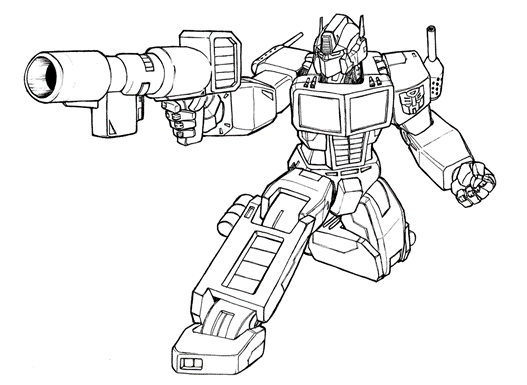 Als Jezus hier vandaag zou rondlopen met zijn leerlingen en hij zou in het huis waar hij verblijft een kind willen vastgrijpen om het in het midden van de kring te plaatsen, hij zou eerst alle moeite van de wereld hebben om het van het scherm weg te trekken.  Het zou moord en brand schreeuwen omdat zijn helden op tv zijn en dat is nogal wat anders om naar te kijken dan die saaie apostelen.  Hebt u al eens geprobeerd om naar zo ’n flitsende animatiereeks te kijken?  Het lukt mij nooit om het langer dan een paar seconden uit te houden; ik word daar zot van.  Maar ja, ik ben dan ook geen kind meer …  Ik vraag mij toch af of zoiets in de jaren zestig zou aangeslagen hebben.  Het ergste wat ge toen had van dat soort was Batman.  En daar werd dan nog alle geweld afgedekt met klanknabootsende woordjes zoals in de stripverhalen: ZAPP, BANG, BOINK, WOLLOP …  Ik keek er wel naar, maar toch niet met zoveel overtuiging.  Ik weet het niet zeker, maar ik denk toch dat het een heel andere tijd was, ook al is het uiteindelijk toch maar vijftig jaar geleden.  Wij speelden toen Kapitein Zeppos na, met zelfgemaakte attributen.  Ik heb toen geleerd om mijn fantasie en mijn creativiteit te gebruiken, gelukkig maar.  Ik denk dat zoiets nu veel moeilijker is voor kinderen.  Het onderscheid maken tussen goed en kwaad wordt niet vergemakkelijkt door dergelijke televisiebrol.  Het kwade neemt immers in het echte leven niet de gedaante aan van een monster of een vervaarlijk uitziende reuzenrobbot.  Het kwade ziet er meestal heel onschuldig uit.  Ook volwassenen kunnen het onderscheid niet meer maken (zie homilie vorige zondag).  Velen zijn gewoon de speelbal van onze moderne consumptiemaatschappij.  De meest uitgebuite mensen op deze aarde, zijn niet de armen in het Zuiden, want zij hebben niet genoeg om uit te buiten.  De meest uitgebuiten zijn zij die bij wijze van vrijetijdsbesteding gaan winkelen …  Om maar een voorbeeld te geven.Als volwassenen niet in staat zijn om het onderscheid tussen goed en kwaad te maken, hoe willen zij dat dan aan hun kinderen leren? …  Een van de mooiste momenten in een doopviering vind ik de handoplegging.  Dan gaan we allemaal in een kring rond de dopeling staan – meestal een klein kind in de armen van moeder of vader – en we strekken onze handen erover uit.  Ondertussen bid ik dan dit gebed:God, laat dit kind opgroeien en volop levenin deze wereld, die soms zo hard en koud kan zijn.Houd uw beschermende hand over dit kind.Maak het weerbaar tegen alle kwaad en leugen.Laat het ervaren dat Gij uw hand nooit terugtrekt.Geef dat wij allen die aan deze wereld bouwendit kind mogen voorgaan in alles wat goed is en waar.Laat het opgroeien, altijd op de goede weg,onder de hoede van uw vaderlijke en moederlijke hand.Mensen vinden dit meestal een indrukwekkend moment en ik bid dit dan ook wel eens met een krop in de keel, want zijn wij nog in staat om dit waar te maken?  Want dit gebed zegt niet: God, doet Jij het maar in onze plaats.  God heeft geen andere handen dan de onze, weet u wel.  Wij moeten het doen, maar het is verdorie geen gemakkelijke opdracht in 2015.  En dat zeg ik, die niet eens kinderen heb …En dat allemaal omdat Jezus een kind nam en het in het midden zette.  Hij neemt het kleinste en zwakste en plaatst het in hun midden omdat zij het nodig vonden te discussiëren over wie van hen de grootste zou zijn.  Zelfs de apostelen, later allemaal heilig verklaard, op één na, zelfs zij schoten tekort in het volgeling zijn van Jezus.  De confrontatie met het kind zal dan hun ogen al wel een beetje hebben geopend en ze zullen zich hebben geschaamd dat zij zich met zo ’n vraag bezighielden.  Maar Jezus zegt niet: nu is het genoeg, ik geef het op, er is met jullie niets aan te vangen.  Zoals God nooit zegt: nu is het genoeg, nog steeds niet.  Dat geloven wij: dat hoe moeilijk het ook is om menselijke en christelijke waarden hoog te houden, hoe zwaar onze verantwoordelijkheid ook is, niet in het minst t.a.v. onze kinderen, en hoe teleurstellend wij ons zelf soms gedragen, nooit zal onze God ons opgeven.  En als wij dan toch proberen vanuit dat geloof zelf een beetje als God te zijn voor onze kinderen, dan zullen zij misschien ook begrijpen wie God voor ons wil zijn: die ene God die leven geeft en leven doet en nooit zegt: ’t is genoeg*.*: begin van de geloofsbelijdenis die we daarna bidden (zie ‘beeld en woord’: geloofsbelijdenis 1